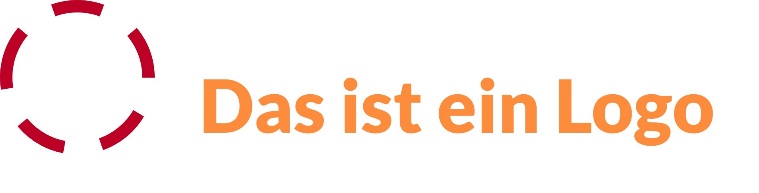 Hier noch Titel einfügenDieses Word-Dokument wurde mit dem Paket officedown erstellt, das erweitere Word-Funktionen für Markdown bereitstellt. U. a. gibt es eine Funktion um externe Word-Dateien in den aktuellen Markdown-Output einzubinden. Hierdurch können z. B. Deckblätter von Berichten oder längere Textpassagen eingebunden werden.Inhaltsverzeichnis1 Inhaltsverzeichnis	22 Abbildungsverzeichnis	23 Text in Spalten	33.1 Text in zwei Spalten…	33.2 …und wieder in normalen Fließtext	34 Querformat…	55 …und danach wieder Hochformat	66 Tabellen	66.1 Tabelle 1	77 Abbildungen	97.1 Streuung zwischen miles per gallon und weight	97.2 Boxplot	107.3 Literaturverweise	108 Literaturverzeichnis	11AbbildungsverzeichnisAbbildung : Streuung zwischen miles per gallon (mpg) und weight (wt)	9Abbildung : Boxplot	10Text in SpaltenText in zwei Spalten…Lorem ipsum dolor sit amet, consectetur adipiscing elit. Nulla eu pulvinar arcu, quis aliquam dui. In at cursus ante. Vestibulum non sagittis lacus. Duis vitae iaculis dui. Vivamus tempor, nibh ut pretium tempus, enim lorem dignissim quam, at euismod massa magna at magna. Sed facilisis dapibus diam nec volutpat. Maecenas facilisis dapibus egestas. Curabitur dignissim pharetra pulvinar. Nunc bibendum elit sed cursus congue.Curabitur ligula quam, iaculis faucibus orci quis, vestibulum lobortis lectus. Suspendisse fringilla nisl pulvinar, laoreet tellus sed, sollicitudin tortor. Donec consequat congue erat in iaculis. Curabitur luctus tellus ut turpis iaculis, nec laoreet ligula scelerisque.Lorem ipsum dolor sit amet, consectetur adipiscing elit. Nulla eu pulvinar arcu, quis aliquam dui. In at cursus ante. Vestibulum non sagittis lacus. Duis vitae iaculis dui. Vivamus tempor, nibh ut pretium tempus, enim lorem dignissim quam, at euismod massa magna at magna. Sed facilisis dapibus diam nec volutpat. Maecenas facilisis dapibus egestas. Curabitur dignissim pharetra pulvinar. Nunc bibendum elit sed cursus congue. Curabitur ligula quam, iaculis faucibus orci quis, vestibulum lobortis lectus. Suspendisse fringilla nisl pulvinar, laoreet tellus sed, sollicitudin tortor. Donec consequat congue erat in iaculis. Curabitur luctus tellus ut turpis iaculis, nec laoreet ligula scelerisque.…und wieder in normalen FließtextLorem ipsum dolor sit amet, consectetur adipiscing elit. Nulla eu pulvinar arcu, quis aliquam dui. In at cursus ante. Vestibulum non sagittis lacus. Duis vitae iaculis dui. Vivamus tempor, nibh ut pretium tempus, enim lorem dignissim quam, at euismod massa magna at magna.Lorem ipsum dolor sit amet, consectetur adipiscing elit. Nulla eu pulvinar arcu, quis aliquam dui. In at cursus ante. Vestibulum non sagittis lacus. Duis vitae iaculis dui. Vivamus tempor, nibh ut pretium tempus, enim lorem dignissim quam, at euismod massa magna at magna. Sed facilisis dapibus diam nec volutpat. Maecenas facilisis dapibus egestas. Curabitur dignissim pharetra pulvinar. Nunc bibendum elit sed cursus congue. Curabitur ligula quam, iaculis faucibus orci quis, vestibulum lobortis lectus. Suspendisse fringilla nisl pulvinar, laoreet tellus sed, sollicitudin tortor. Donec consequat congue erat in iaculis. Curabitur luctus tellus ut turpis iaculis, nec laoreet ligula scelerisque.Querformat…Im Dokument kann für einzelne oder mehrere Seiten das Querformat als Ausrichtung gewählt werden.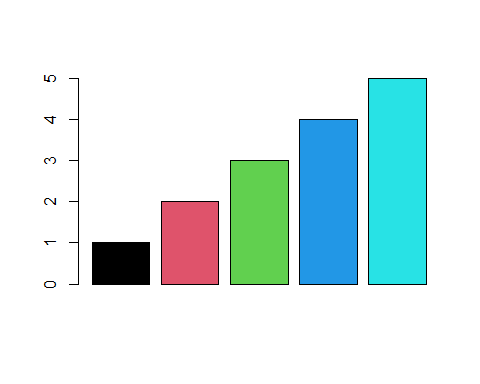 …und danach wieder HochformatLorem ipsum dolor sit amet, consectetur adipiscing elit. Nulla eu pulvinar arcu, quis aliquam dui. In at cursus ante. Vestibulum non sagittis lacus. Duis vitae iaculis dui. Vivamus tempor, nibh ut pretium tempus, enim lorem dignissim quam, at euismod massa magna at magna. Sed facilisis dapibus diam nec volutpat. Maecenas facilisis dapibus egestas. Curabitur dignissim pharetra pulvinar. Nunc bibendum elit sed cursus congue. Curabitur ligula quam, iaculis faucibus orci quis, vestibulum lobortis lectus. Suspendisse fringilla nisl pulvinar, laoreet tellus sed, sollicitudin tortor. Donec consequat congue erat in iaculis. Curabitur luctus tellus ut turpis iaculis, nec laoreet ligula scelerisque.Lorem ipsum dolor sit amet, consectetur adipiscing elit. Nulla eu pulvinar arcu, quis aliquam dui. In at cursus ante. Vestibulum non sagittis lacus. Duis vitae iaculis dui. Vivamus tempor, nibh ut pretium tempus, enim lorem dignissim quam, at euismod massa magna at magna. Sed facilisis dapibus diam nec volutpat. Maecenas facilisis dapibus egestas. Curabitur dignissim pharetra pulvinar. Nunc bibendum elit sed cursus congue. Curabitur ligula quam, iaculis faucibus orci quis, vestibulum lobortis lectus. Suspendisse fringilla nisl pulvinar, laoreet tellus sed, sollicitudin tortor. Donec consequat congue erat in iaculis. Curabitur luctus tellus ut turpis iaculis, nec laoreet ligula scelerisque.TabellenDas Paket flextable bietet viele Möglichkeiten zur Formatierung von Tabellen, ein Beispiel mit mtcars-Daten: Tabelle 1Fußnoten können auch mit dem Paket ftExtra eingefügt werden (https://ftextra.atusy.net/index.html)AbbildungenStreuung zwischen miles per gallon und weight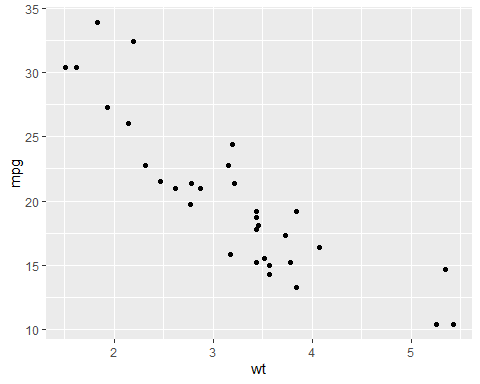 Abbildung 1: Streuung zwischen miles per gallon (mpg) und weight (wt)Boxplot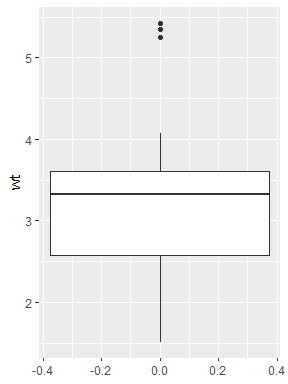 Abbildung 2: BoxplotLiteraturverweiseIn Markdown kann man auch Literaturverweise einfügen. Hier ein Beispiel Eid, Gollwitzer & Schmitt (2015) und noch ein Beispiel vgl. Arzheimer (2016), S. 10. Mit dem Paket rbbt kann ein R-Studio-Addin installiert werden, dass sich direkt mit Zotero verbinden (https://github.com/paleolimbot/rbbt). In der neuen R-Studio-Version gibt es eine direkte Schnittstelle zu Zotero geben.LiteraturverzeichnisArzheimer, K. (2016). Strukturgleichungsmodelle: eine anwendungsorientierte Einführung (Methoden der Politikwissenschaft). Wiesbaden: Springer VS.Eid, M., Gollwitzer, M. & Schmitt, M. (2015). Statistik und Forschungsmethoden (4. Auflage). Weinheim Basel: Beltz.Ergebnisreportmpgacylbdisphpdratwtqsecvsamgearcarb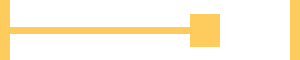 6160.0110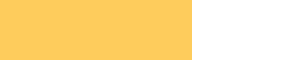 2.620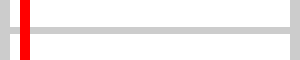 01446160.01102.875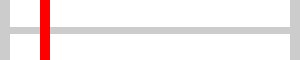 0144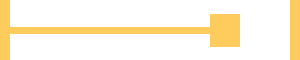 4108.0932.320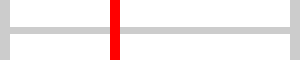 11416258.0110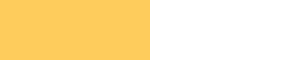 3.215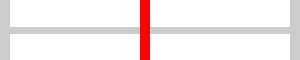 1031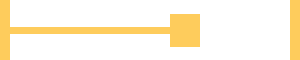 8360.0175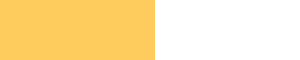 3.4400032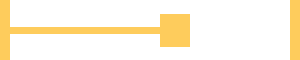 6225.0105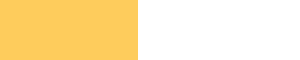 3.460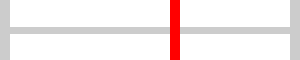 1031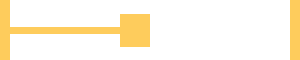 8360.0245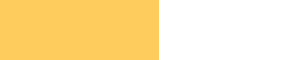 3.570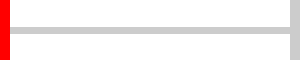 0034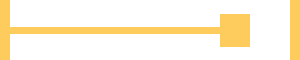 4146.762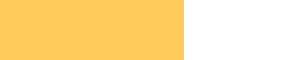 3.19010424140.895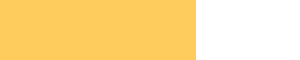 3.150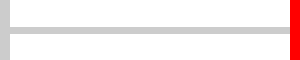 10426167.61233.440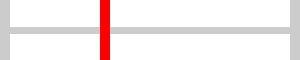 1044aDas ist Fußnote eins.aDas ist Fußnote eins.aDas ist Fußnote eins.aDas ist Fußnote eins.aDas ist Fußnote eins.aDas ist Fußnote eins.aDas ist Fußnote eins.aDas ist Fußnote eins.aDas ist Fußnote eins.aDas ist Fußnote eins.aDas ist Fußnote eins.bDas ist Fußnote zwei.bDas ist Fußnote zwei.bDas ist Fußnote zwei.bDas ist Fußnote zwei.bDas ist Fußnote zwei.bDas ist Fußnote zwei.bDas ist Fußnote zwei.bDas ist Fußnote zwei.bDas ist Fußnote zwei.bDas ist Fußnote zwei.bDas ist Fußnote zwei.